Unit 5 Lesson 9: Todos los problemas-historiaWU Conteo grupal: Contemos hasta 70 y contemos desde cualquier número (Warm up)Student Task Statement1 Todos los problemas-historiaStudent Task StatementMai cultivó 7 tomates en su jardín.Ella recolectó 5 de los tomates para hacer salsa.¿Cuántos tomates hay todavía en el jardín?Expresión: ________________________________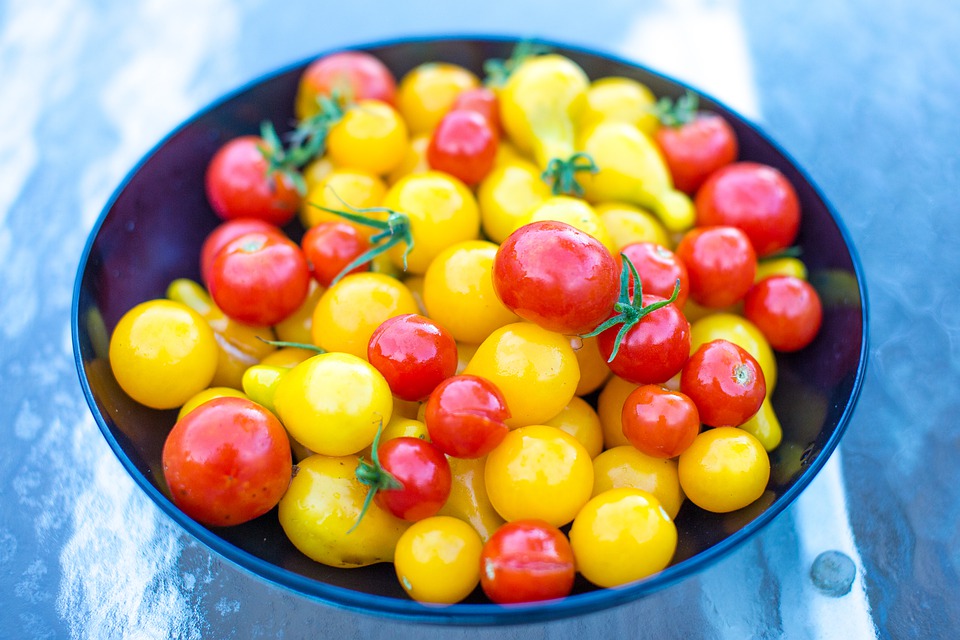 Hay 9 tomates en el jardín de Mai.Algunos de los tomates son amarillos.El resto de los tomates son rojos.¿Cuántos tomates son amarillos?¿Entonces cuántos tomates son rojos?Expresión: ________________________________2 Inventemos problemas-historiaStudent Task StatementEscribe tu problema-historia.Resuelve el problema-historia que tu pareja te contó.Muestra cómo pensaste. Usa objetos, dibujos, números o palabras.Expresión: ___________________________________3 Centros: Momento de escogerStudent Task StatementEscoge un centro.¿Qué hay a mis espaldas?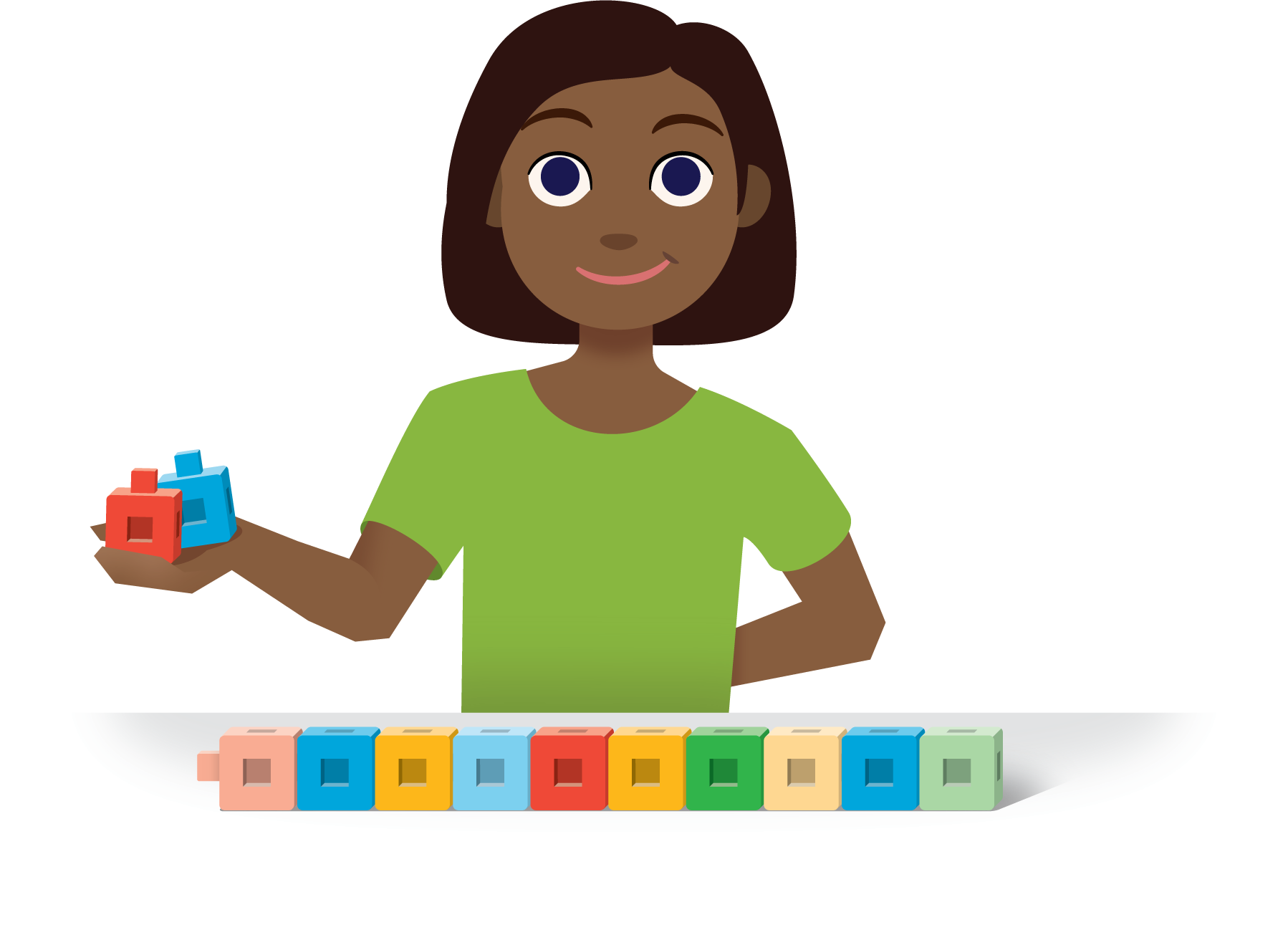 Tableros de 5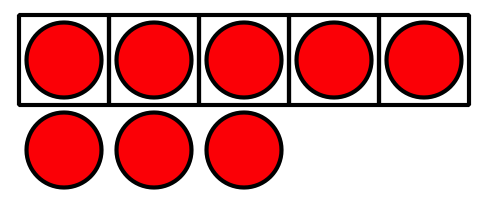 Formar o separar números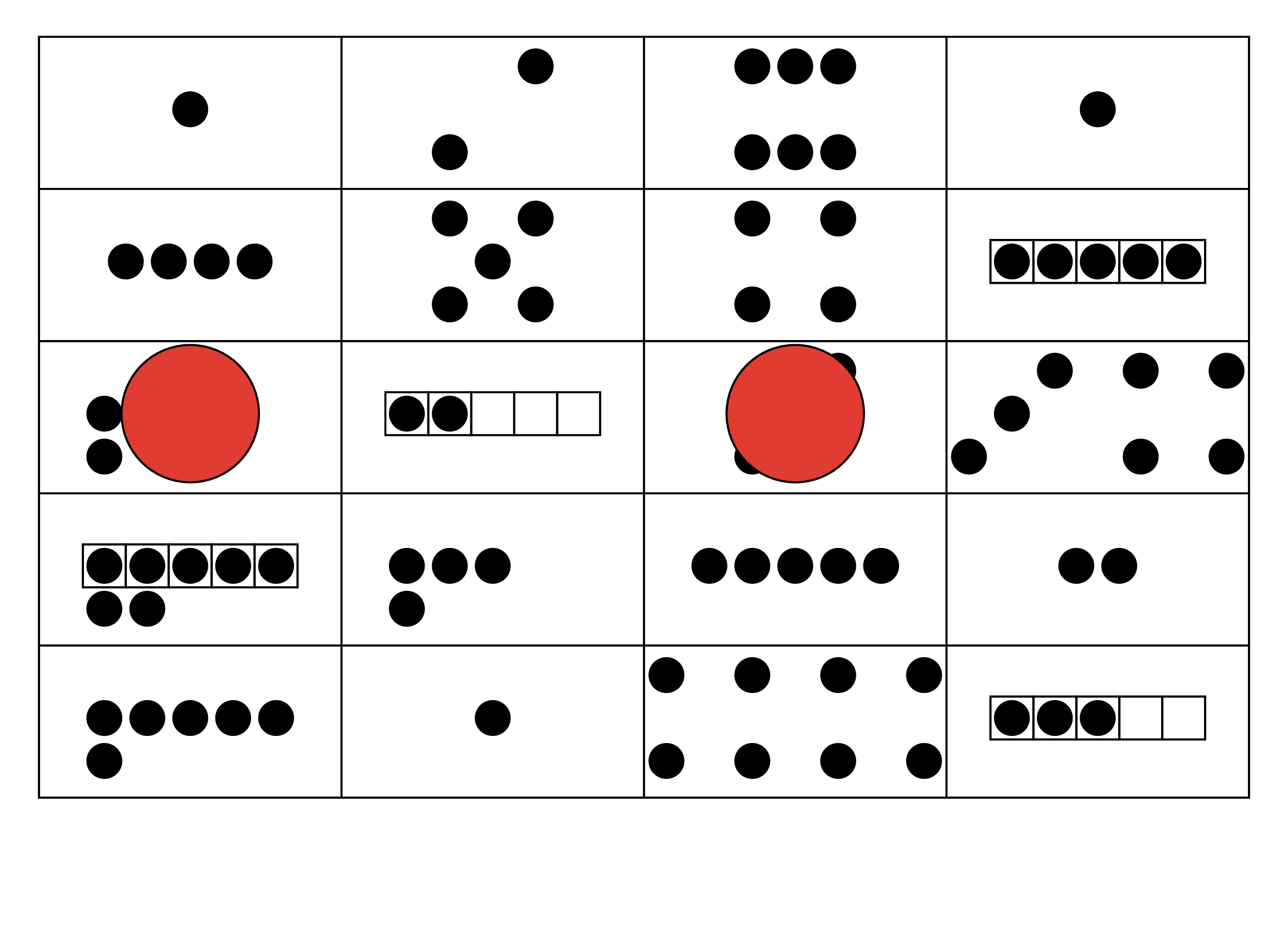 Historias matemáticas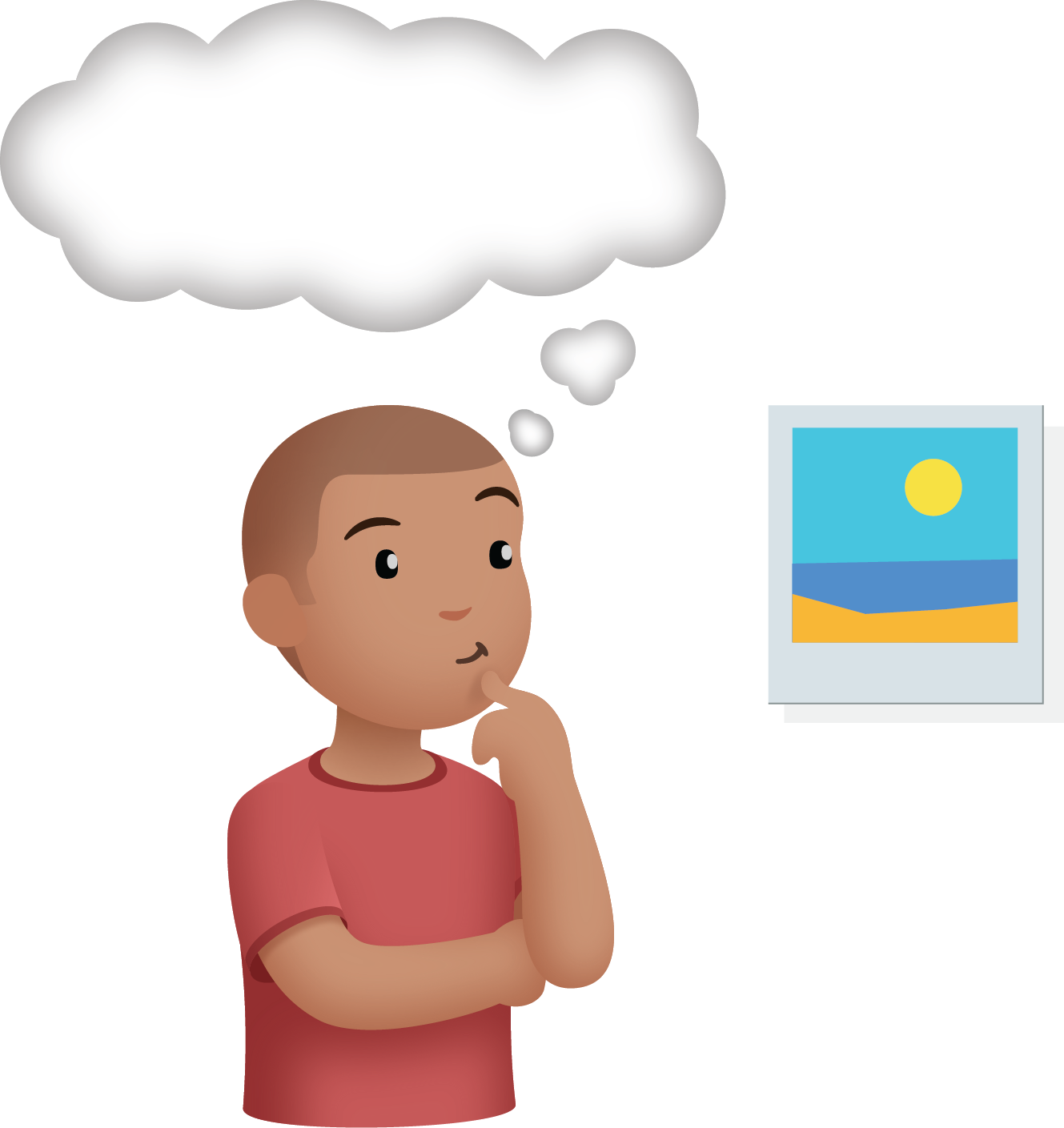 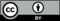 © CC BY 2021 Illustrative Mathematics®